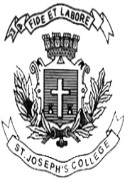 ST. JOSEPH’S COLLEGE (AUTONOMOUS), BENGALURU-27B.Sc. ELECTRONICS - II SEMESTERSEMESTER EXAMINATION: APRIL 2022(Examination conducted in July 2022)EL 221 – Amplifiers, Oscillators and Op-ampTime- 2  hrs		                                         	                                          Max Marks-60This question paper contains THREE printed pages and THREE partsPart AAnswer all 10 questions                                                                                             10x1 = 10 In a multistage amplifier, the voltage gains of first, second and third stages are 5 dB, 4 dB and 2 dB respectively. What is the over all voltage gain?11 dB	b) 40 dB	c) 22 dB	d) 13 dBA power amplifier  converts input ac signal into ac output power	coverts input ac signal into dc output powerconverts DC power supply into ac output power 	amplifies ac signal In a tuned amplifier, collector impedance Does not change at resonant frequency	b) is minimum at resonance   c) maximum at resonance				d) depends on the transistorIdentify the correct statement from the following.An enhancement MOSFET conducts even when VGS is zero.A depletion type MOSFET does not conduct when VGS  is zeroAn enhancement type MOSFET has two modes of operationAn enhancement type MOSFET conducts only if gate voltage is applied.Which oscillator gives audio frequency output?Colpitt’s oscillator		b) Hartley oscillator	c) phase shift oscillator		d) Crystal oscillatorIn a 555 timer IC, VCC = 9 V. Then voltage at a) pin 2 is 3 V	b) pin 6 is 6 V		c) pin 7 is 9 V	 	d) pin 5 is 6VIn a closed loop inverting op-amp, input voltage is 2 V and output voltage is -6 V. The voltage at pin no.2 is a) 2 V	b) 4 V		c) 6 V		d) 0 VUGB of an op-amp is 1 MHz. What is the differential gain of the amplifier at 1 MHz?Infinity	b) 0 dB		c) 1 dB		d) approximately 200000A comparator is constructed using an op-amp inOpen loop configuration		b) Inverting closed loop configuration		c) non inverting closed loop configuration	d) any of these configurationsWhich of the following  circuits can store a binary digit?Astable multivibrator	b) Monostable multivibrator	c) Bistable multivibrator	d) Schmitt triggerPart BAnswer any five of the following:					                    5 x 6 = 30a) Draw circuit of a Class B push pull amplifier and mention its circuit efficiency.b) Draw the circuit of tuned amplifier and frequency response of a tuned amplifier. 										                                       (3 +3)a) Draw an N-channel JFET with proper biasing. Draw the nature of drain characteristics and transfer characteristicsDraw the circuit of a CMOS inverter				                          (4 + 2)a) Draw block diagram of voltage series feedback amplifier and mention the effect of feedback on input and output resistance.b) Explain how phase shift oscillator satisfies Barkhausen criteria for sustained oscillations.								                          (3 + 3)a) Draw internal block diagram of IC555.	b) Draw voltage-controlled oscillator using IC 555.		                          (3 + 3)a) Draw the circuit of LM317 as a variable voltage regulator and write expression for its output voltage.b) Define the op-amp parameters, CMRR, slew rate and input offset voltage. 	(3 + 3)a) Determine the polarity of the output voltages of the following op-amp.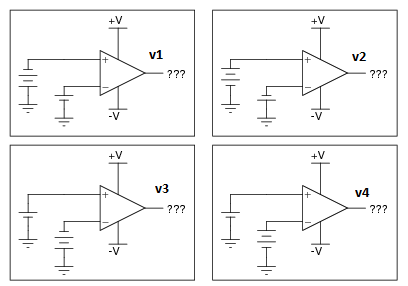 V1 =			v2 =		v3 =		v4 =b) Draw non-inverting op-amp and derive expression for voltage gain. 		(2 + 4)17.a) Draw op-amp subtractor and obtain expression for output.     b) Draw op-amp differentiator and obtain expression for its output. 		(3 +3)Part CAnswer any five of the following:					                    5 x 4 = 2018. A Darlington amplifier has input and output transistors of current gain 150 and 100 respectively. If the base current to the input transistor is 2 µA, calculate the emitter current of the second transistor.19. A class B amplifier has an efficiency of 65 %. If the maximum collector dissipation of each transistor is 3 W. Calculate the dc input power and ac output power.20. In a JFET IDSS = 15 mA and VGS(OFF) = -5 V. Calculate the drain current for VGS = -4 V.21. Calculate the oscillation frequency of a Wein-bridge oscillator if the bridge consists of resistors R1 = R2 = 120 Ω and capacitors  C1 = C2 = 1600 pF.22. A monostable multivibrator using IC555 is used to produce pulses of width 10 µS. Calculate the value of  resistance if the capacitor used is 1000 pF.23.  Calculate the output voltage of the circuit below.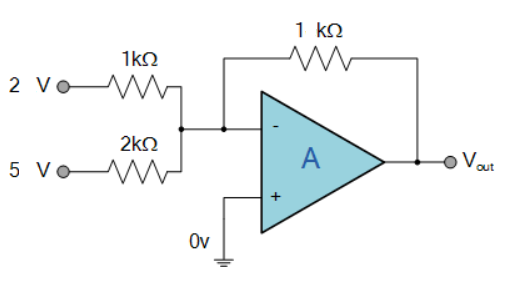 24. Design an active low pass filter of cut-off frequency 10 kHz and maximum voltage gain of 5.xxxxxxxxxxxxxxxxxxxxxxxxxx